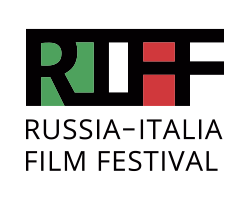 В ТОМСКЕ ПРОЙДЕТVI РОССИЙСКО-ИТАЛЬЯНСКИЙ КИНОФЕСТИВАЛЬ RIFF
Самый масштабный италоязычный кинофестиваль нашей страны, Российско-итальянский кинофестиваль RIFF пройдет в Томске с 12 по 22 марта в кинотеатре «Киномакс». На фестивале будут представлены 15 картин, охватывающих все категории кино Италии: от лидеров бокс-оффиса, победивших на крупных мировых фестивалях, до  картин молодых и независимых режиссеров, которые не доходят до российского проката; от глубоких драм до безоблачных комедий. Откроется смотр премьерой романтической комедии «Познакомься с Софией» (Ti presento Sofia) Гвидо Кьезы с итальянскими звездами Микаэлой Рамаццотти и Фабио Де Луиджи в главных ролях. В обширной комедийной программе фестиваля – «Итальянец» (Bangla) Фаима Буийана, обладатель самой престижной итальянской кинопремии «Серебряная лента» как лучшая комедия года; «Человек, который купил Луну» (L'uomo che comprò la Luna) Паоло Дзукки; семейная комедия «Когда все дома» (La casa di famiglia) Аугусто Форнари; комедия характеров «Все началось с камня» (La prima pietra) на основе одноименной пьесы драматурга Стефано Массини с Касией Смутняк; криминальная комедия «Боб и Мэрис» (Bob & Marys) с Лаурой Моранте. Романтическая программа представлена комедийной мелодрамой «Любовь под домашним арестом» (L’amore a domicilio) Эмилиано Корапи с Мириам Леоне и драмой «Любовь моя» (Il bene mio) Пиппо Маццапеза с Серджо Рубини, фильмом-участником Венецианской бьеннале. Также томские зрители впервые увидят картину «Великий дух» (Il grande spirito) Серджо Рубини из программы ICFF Italian Contemporary Film Festival – итальянский ответ Джиму Джармушу. По традиции в рамках RIFF пройдут тематические дни, посвященные культуре отдельных регионов и городов Италии. На Дне Рима зрители увидят документальный фильм «Рим. Площадь Витторио» (Piazza Vittorio) американского режиссера Абеля Феррары и мелодраму «Везучая» (Fortunata) мэтра итальянского кино Серджо Кастеллитто, фильм-обладатель награды в категории «Лучшая актриса» (Жасмин Тринка) в рамках программы Особый взгляд Каннского кинофестиваля. В программе Дня Неаполя – документальная картина «Сожгите Неаполь» (Bruciate Napoli) Арнальдо Делеайе и визионерская драма «Неаполь под пеленой» (Napoli velata) культового режиссера Ферзана Озпетека, фильм из программы ММКФ. Увидят зрители также вдохновляющий документальный фильм-прогулку по городу, в котором остановилось время, «Неизвестная Италия. Матера – город из  камня» (Matera) Франческо Инверницци Закроет фестиваль один из главных фильмов программы – «Предатель» (Il traditore) Марко Беллоккьо, основанная на реальных событиях история мафиози Томмазо Бушетты, чей беспрецедентный поступок навсегда изменил отношения между властью и организованной преступностью. Фильм из программы 72-го Каннского международного кинофестиваля, обладатель итальянского «Золотого глобуса» 
в категории «Лучший фильм года». Все показы пройдут на языке оригинала с русскими субтитрами. В 2020 году фестиваль уже в шестой раз проходит по всей России – более 20 городов нашей страны смогут увидеть лучшее новое кино, вобравшее в себя всю красоту и жизнелюбие Италии. РАСПИСАНИЕ КИНОФЕСТИВАЛЯ RIFF В ТОМСКЕЧЕТВЕРГ, 12 МАРТА19:00 Сбор гостей19:30 Церемония открытия кинофестиваля и показ фильма «Познакомься с Софией» (романтическая комедия, 12+)
ПЯТНИЦА, 13 МАРТА19:00 «Итальянец» (комедия, 16+)
СУББОТА, 14 МАРТА - ДЕНЬ РИМА16:00 «Рим. Площадь Витторио» (документальный, 12+)18:00 «Везучая» (мелодрама, 16+)
ВОСКРЕСЕНЬЕ, 15 МАРТА 15:00 «Неизвестная Италия. Матера - город из камня» (документальный, 12+)17:00 «Когда все дома» (Комедия, 12+) 
ПОНЕДЕЛЬНИК, 16 МАРТА19:00 «Всё началось с камня» (комедия, 12+)ВТОРНИК, 17 МАРТА19:00 «Любовь моя» (драма, 16+)
СРЕДА, 18 МАРТА19:00 «Великий дух» (драма, 12+)
ЧЕТВЕРГ, 19 МАРТА19:00 «Боб и Мэрис» (драмеди, 16+)
ПЯТНИЦА, 20 МАРТА19:00 «Любовь под домашним арестом» (романтическая комедия, 16+)
СУББОТА, 21 МАРТА - ДЕНЬ НЕАПОЛЯ16:00 «Сожгите Неаполь» (документальный, 12+)18:00 «Неаполь под пеленой» (мелодрама, 18+)
ВОСКРЕСЕНЬЕ, 22 МАРТА15:00 «Человек, который купил Луну» (комедия, 16+)17:00 Закрытие кинофестиваля и показ фильма «Предатель» (драма, 18+)КИНОМАКС https://kinomax.tomsk.ru/affiche/ОРГАНИЗАЦИОННЫЙ КОМИТЕТ RIFFwww.riff-russia.ruinfo@riff-russia.ru                                     +7 (903) 100 22 60                                     RIFF на FB: https://www.facebook.com/riff.russia/ 
RIFF в ВК:   https://vk.com/riff.russia                   
